ЗАПРОШЕННЯШановні  колеги!Українське товариство оцінювачів26 травня 2022 р. організує Круглий стіл тему:«Зміни та доповнення Міжнародних стандартів 2022»Питання, що запропоновані для обговорення на круглому столі: Розширення вступу, глосарію та Загальних засад МСО. Причини;Доповнення МСО «Склад робіт». Нащо необхідно звернути увагуРозгляд змін до загальних стандартів МСО 104 та МСО 105;Доповнення до МСО 200 «Бізнес та інтереси в бізнесі», МСО 300 «Устаткування та обладнання» та МСО 400 «Права в нерухомому майні»Новий стандарт МСО 230 «Запаси».Спікери:  Вступне слово Голова Ради ГО «ВО «УТО» Амфітеатров О.Д. В. Назирова, А. Огаджанян, А. Чиркін, О. Кухарська, О. Драпіковський, І. Іванова, О. РубанУчасть у Круглому столі для слухачів, що пройшли курс навчання за програмою професійної кваліфікації «Міжнародні стандарти оцінки» у 2021 році є обов’язковою, для інших оцінювачів – бажаноюВартість участі в круглому столі - 300 грн. Форма навчання: дистанційна (у форматі ZOOM)Час проведення 10.00 – 13.00 26 травня 2022 рокуЗ питань участі в Круглому столі просимо звертатись за телефонами: 044 501 27 76 (працює коли на місці співробітники), 067 290 77 65, 050 313 94 44  або e-mail: asset@i.kiev.ua  чи  assetuto@i.kiev.ua Форма заявки додається:ЗАЯВКА НА УЧАСТЬКруглий стіл тему: «Зміни та доповнення Міжнародних стандартів 2022»26 травня 2022 р.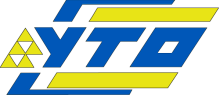 Громадська організація «Всеукраїнське об’єднання«УКРАЇНСЬКЕ ТОВАРИСТВО ОЦІНЮВАЧІВ»       01133, м.  Київ, вул. Генерала Алмазова, оф. 209 тел./ф. (044) 501-27-76e-mail: assetuto@i.kiev.ua; asset@i.kiev.uaПлатник _________________________________________________________________________ПІБ учасника: ____________________________________________________________________Мобільний  _______________________                                  Е-mail: ________________________